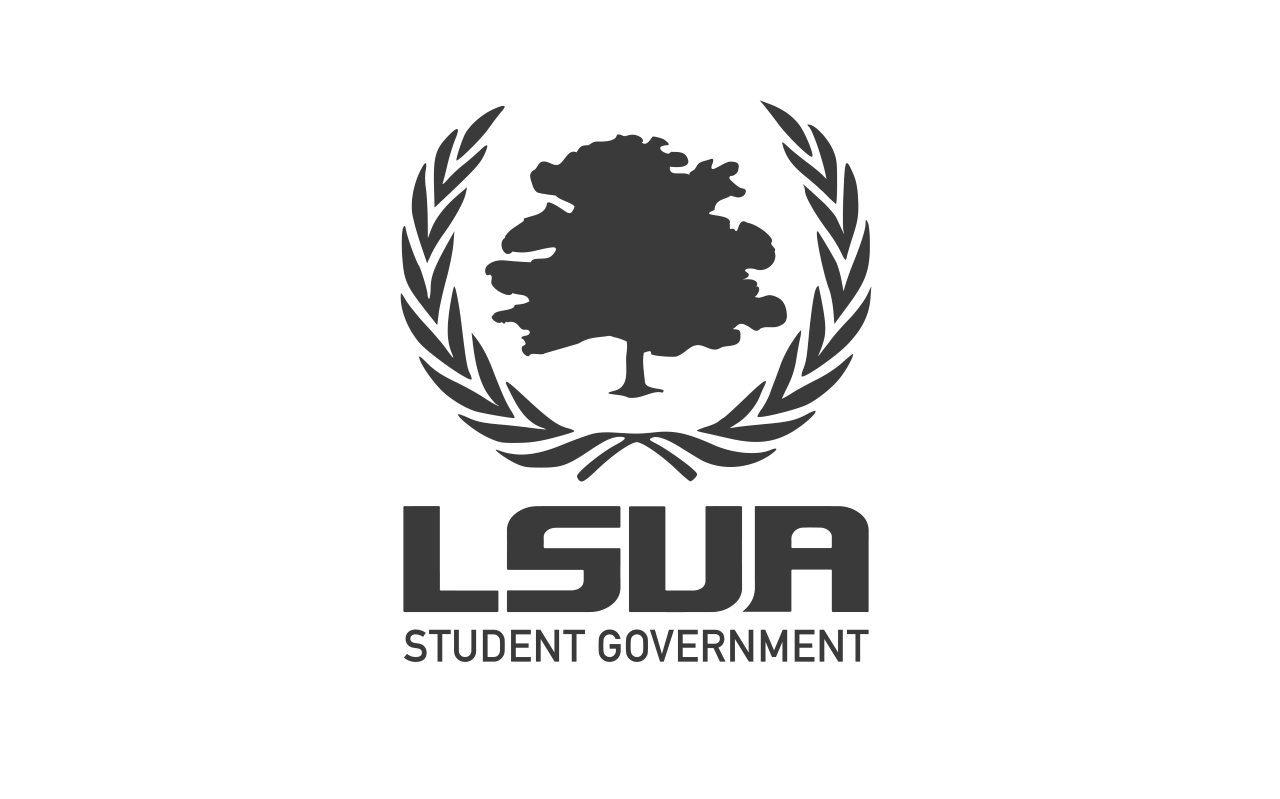 General Assembly Meeting MinutesSpring SessionApril 13, 2021Bayou Roberts/ZoomGeneral Assembly Attendance:Executive Board: President Aguilera, Vice President Barr, Treasurer Borhi, Secretary GillamSenators: Desmond, Kolby, Bree, Zoria, Adiannes, Mar’Krisseanna, Hailey, Manal, Travion Absent: Terrie, Abbie, TashiaAdvisor Attendance:Haylee MaloneGuest Attendance:	Dr. Abbey Bain, Bryan Jackson (LSUA Student)I. Call to OrderPresident Aguilera calls the meeting to order at 6:30 p.m.II. Executive ReportA. WelcomeB. Roll Call/QuorumRoll call yields 12 of 15 voting members; Quorum is established.C. President’s ReportPresident Aguilera begins by informing the Student Government members that the BCM (Baptist Collegiate Ministries Organization) have requested funds for the upcoming Welcome Week that happens next semester. They are asking for $500 but that will be discussed and voted on in the next student government meeting.She then moves to the topic of the upcoming Crawfish Boil, happening this Thursday. All Student government members must be there to set up, serve, and clean up. The only exception is having a scheduled class.She also discusses Campaign Week (the current week) and how voting opens next week (April 19th).Beautification Day at A is still on April 24th and she asks that we continue to reach out to organizations for their support and aid.D. Vice President’s ReportE. Committee ReportsIV. Advisor Haylee MaloneAdvisor Malone reiterates the things mentioned about the Crawfish Boil and Student Government Voting that is happening next week.She also mentions that graduating students must keep checking their email for information and updates about graduation.V. Old BusinessMinutes approved: Senator Desmond moves to approve last week's meeting minutes, and Vice President Barr seconds the motion. (12 ayes and 0 noes) VI. New BusinessVII. Open FloorSenator Desmond informs us about the Robotics event that will be taking place during the crawfish boil.The discussion for future student government trips has begun.VIII. Adjournment- Meeting adjourned at 6:46 pm.Minutes transcribed by Executive Secretary Kylan Gillam.